Forretningsudvalget i Fagbevægelsens Hovedorganisation 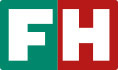 Sagsnr. 20-1077Vores ref. SNJ1. marts 2022Navn  Organisation/forbund Lizette Risgaard FH Bente Sorgenfrey FH Ejner K. Holst FH Nanna Højlund FH Morten Skov Christiansen FH Majbrit Berlau FH Tina Christensen Fagligt Fællesforbund Anja C. Jensen HK/Danmark Mona Striib FOA Claus Jensen Dansk Metal Gordon Ørskov Madsen Danmarks Lærerforening Grete Christensen Dansk Sygeplejeråd Elisa Rimpler BUPL Benny Andersen Socialpædagogerne Jannik Frank Petersen Teknisk Landsforbund Jørgen Juul Rasmussen Dansk El-forbund Ole Wehlast Fødevareforbundet NNF John Nielsen Serviceforbundet Heino Kegel Politiforbundet Henrik W. Petersen Blik- og Rørarbejderforbundet Tom Block Hærens Konstabel- og Korporalforening Ann-Mari Grønbæk Farmakonomforeningen Tonny Leon Olsen Malerforbundet Ghita Parry Kost og Ernæringsforbundet 